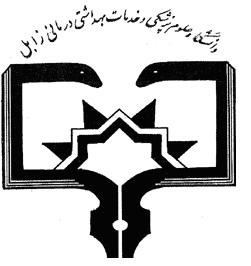 اینجانب .................. فارغ التحصیل رشته داروسازی دانشکده داروسازی دانشگاه علوم پزشکی زابل در این هنگام که آئین قانونی دریافت دانشنامه خود را انجام داده و برای پرداخت به پیشه داروسازی شایستگی یافته ام در برابر شما هیئت قضات رساله دکتری وحضاردیگر  خداوند تبارک و تعالی سوگند یاد میکنم و شرف و وجدان خویش را گواه می گیرم که همواره در پیشه خود به راه پرهیزکاری و درستی گام بردارم و در برابر عزت فن داروسازی سیم وزرو جاه و مقام          را خوار بدارم و بیماران از پا درآمده را دستگیر باشم و راز مریضان را هیچگاه فاش نسازم و به کار های نادرست مانند افکندن جنین و دادن داروی کشنده به هیچ گونه نپردازم و همواره بکوشم تا آنچه میکنم پسندیده خداوند متعال باشد .اینک با پیمانی استوار زیر این سوگند نامه را بدست خود امضاء میکنم وآنرا به نام سند شرافت خویش به آموزش دانشکده دارو سازی می سپارم   تاریخ ...................           .                                                                                                                                                                           امضاء...........................                                              